《手しごとマルシェinペリエ千葉　2020.12.10（木）》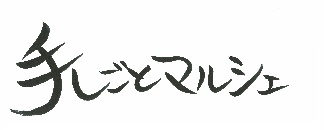 申込書＊お問い合わせ先：千葉県障害者就労事業振興センター　担当　国府田043-202-5367整理No.整理No.申込日2020年　　　　月　　　　日2020年　　　　月　　　　日2020年　　　　月　　　　日2020年　　　　月　　　　日フリガナサービス種別施設・事業所名事業所所在地〒　　   －〒　　   －〒　　   －〒　　   －電話－　　 －FAX－ 　　－－ 　　－E-mail（PCのみ）（今後資料送付等はメールで行います。必ずご記入頂きますようお願いします。）（今後資料送付等はメールで行います。必ずご記入頂きますようお願いします。）（今後資料送付等はメールで行います。必ずご記入頂きますようお願いします。）（今後資料送付等はメールで行います。必ずご記入頂きますようお願いします。）フリガナ担当者名開催日12月10日（木）11:00～19：00　　　　12月10日（木）11:00～19：00　　　　12月10日（木）11:00～19：00　　　　12月10日（木）11:00～19：00　　　　出品品目・価格など例：アクセサリー、木製おもちゃ、焼き菓子などの大まかな分類のご記入をお願いいたします登録用の単品リストは11月初旬にご提出いただく予定です例：アクセサリー、木製おもちゃ、焼き菓子などの大まかな分類のご記入をお願いいたします登録用の単品リストは11月初旬にご提出いただく予定です例：アクセサリー、木製おもちゃ、焼き菓子などの大まかな分類のご記入をお願いいたします登録用の単品リストは11月初旬にご提出いただく予定です例：アクセサリー、木製おもちゃ、焼き菓子などの大まかな分類のご記入をお願いいたします登録用の単品リストは11月初旬にご提出いただく予定です出品品目・価格など今回の販売会で紹介したい商品や取り組みについてご記入ください備　　考